Dominican RepublicDominican RepublicDominican RepublicDominican RepublicAugust 2027August 2027August 2027August 2027SundayMondayTuesdayWednesdayThursdayFridaySaturday123456789101112131415161718192021Restoration Day22232425262728293031NOTES: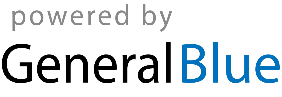 